Rodina- právní normy a zákony zasahují i do soukromé oblasti lidského života – účelem je chránit manželství, mateřství, rodinu a zájem dětí- rodinné vztahy patří po právní stránce do práva rodinného - zákon o rodině a zákon o sociálně právní ochraně dětíManželství = trvalé společenství muže a ženy uzavřené zákonným způsobem - uzavření manželství – civilní a církevní sňatek- manželé mají ze zákona určitá stejná práva a povinnosti. – vždy ½ odpovědnosti – dluhy, půjčky, hypotéky, majetek – lze předejít předmanželskou smlouvou, manželé se mohou zastupovat v běžných záležitostech i bez plné moci- všichni členové rodiny jsou povinni si vzájemně pomáhat podle svých možností a schopnostíCo je zárukou šťastného a spokojeného manželství?Jaké jsou výhody a nevýhody manželství a volného soužití dvou partnerů?Registrované partnerství= úředně nebo jinak zaznamenané partnerství, ustálený termín pro označení úředně uzavřeného svazku dvou spolužijících osob stejného pohlaví, podobné manželstvíPrvní se států, kteří mohli uzavírat registrované partnerství se stalo v roce 1989 Dánsko. Jako první umožnilo sňatky homosexuálních párů v roce 2001 Nizozemsko. Homosexuální sňatky na celostátní úrovni umožňuje ve světě 25 zemí, z toho 16 v Evropě.Některé státy povolují registrované partnerství a některé i adopci. V Česku platí možnost registrovaného partnerství od 1. července 2006 a od roku 2016 může se některý z partnerů stát osvojitelem dítěte. Měli by podle tebe mít homosexuálové možnost uzavírat manželství? Uveď důvody pro nebo proti výchově dětí homosexuálními partnery.Státy, které mají uzákoněné manželství pro homosexuální páry včetně adopce v Evropě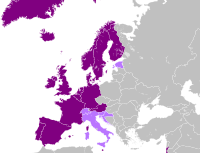 Právo na adopce dětí stejnopohlavními páry v Evropě     Zákon povoluje společnou adopci i adopci dítěte partnera     Zákon povoluje adopci dítěte partnera     Zákon povoluje individuální adopci     Situace neznámá nebo nejednoznačnáVyživovací povinnost- rodiče mají povinnost se starat o své děti (když nejsou sezdaní, i po rozvodu rodičů)- děti – rodiče mají vyživovací povinnost vůči dětem, i děti vůči svým rodičům, manželé mezi sebou, ale také rozvedení manželéDo kdy mají rodiče povinnost vyživovat své děti?Pokud má rodina problém s péčí o dítě, stát poskytuje rodinám různé typy formy pomoci.Jakým způsobem stát rodinám pomáhá?Co je to rodičovský příspěvek a co je peněžitá pomoc v mateřství?